Publicado en Fuengirola el 21/05/2024 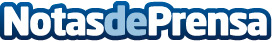 La Cumbre All Stars 24 presenta internacionalmente el concepto 5.05.0 es la nueva fase de la sociedad que utiliza las tecnologías de la Industria 4.0 para el bien del planeta y de la vida de las personas. Su aplicación al sector de la hostelería y de la producción agroalimentaria es Gourmet 5.0, un concepto creado e impulsado por Grupo All Stars que se presenta al mundo desde Fuengirola con la Cumbre All Stars 2024Datos de contacto:J MartinezGrupo All Stars606568066Nota de prensa publicada en: https://www.notasdeprensa.es/la-cumbre-all-stars-24-presenta Categorias: Nacional Gastronomía Industria Alimentaria Restauración Sostenibilidad Innovación Tecnológica http://www.notasdeprensa.es